Writing With HieroglyphsBelow you will find a chart that list the alphabet for hieroglyphs (Ancient Egyptian Hieroglyphs did not have vowels; what appears below is the closet that we have to vowels).  Your task is to use the chart and write your name in hieroglyphs in the oval below. Instead of writing your name from left to right, you will write it from top to bottom. This is how the Ancient Egyptians would write names.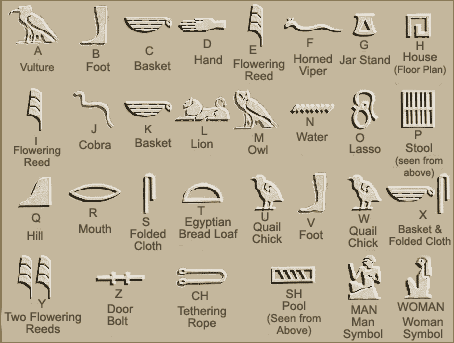 